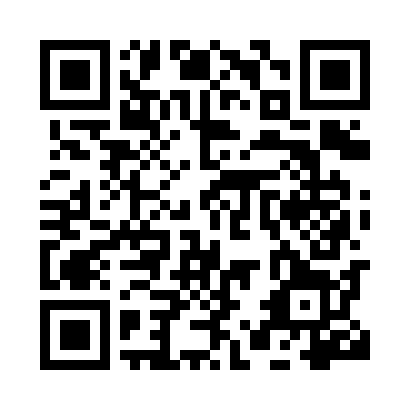 Prayer times for Beerse, BelgiumWed 1 May 2024 - Fri 31 May 2024High Latitude Method: Angle Based RulePrayer Calculation Method: Muslim World LeagueAsar Calculation Method: ShafiPrayer times provided by https://www.salahtimes.comDateDayFajrSunriseDhuhrAsrMaghribIsha1Wed3:446:121:385:409:0411:222Thu3:406:101:385:419:0611:253Fri3:376:091:375:429:0711:284Sat3:336:071:375:429:0911:315Sun3:296:051:375:439:1011:346Mon3:266:031:375:449:1211:377Tue3:236:021:375:449:1411:418Wed3:226:001:375:459:1511:449Thu3:225:581:375:469:1711:4410Fri3:215:571:375:469:1811:4511Sat3:205:551:375:479:2011:4612Sun3:205:531:375:479:2111:4613Mon3:195:521:375:489:2311:4714Tue3:195:501:375:499:2411:4815Wed3:185:491:375:499:2611:4816Thu3:175:471:375:509:2711:4917Fri3:175:461:375:509:2911:5018Sat3:165:451:375:519:3011:5019Sun3:165:431:375:519:3211:5120Mon3:155:421:375:529:3311:5221Tue3:155:411:375:539:3411:5222Wed3:145:401:375:539:3611:5323Thu3:145:381:375:549:3711:5324Fri3:145:371:375:549:3811:5425Sat3:135:361:385:559:4011:5526Sun3:135:351:385:559:4111:5527Mon3:125:341:385:569:4211:5628Tue3:125:331:385:569:4311:5629Wed3:125:321:385:579:4411:5730Thu3:125:311:385:579:4611:5831Fri3:115:301:385:589:4711:58